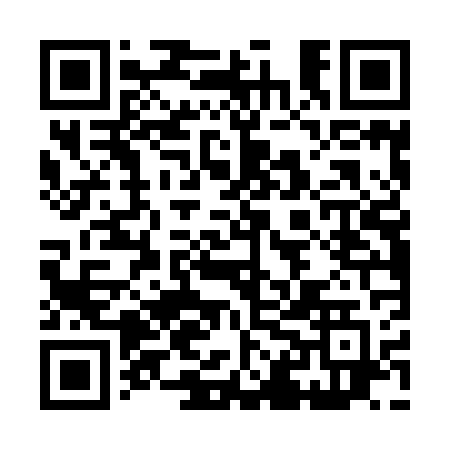 Prayer times for Becice, Czech RepublicWed 1 May 2024 - Fri 31 May 2024High Latitude Method: Angle Based RulePrayer Calculation Method: Muslim World LeagueAsar Calculation Method: HanafiPrayer times provided by https://www.salahtimes.comDateDayFajrSunriseDhuhrAsrMaghribIsha1Wed3:235:3912:596:048:1910:262Thu3:205:3812:596:058:2110:293Fri3:175:3612:596:068:2210:314Sat3:145:3412:596:068:2410:345Sun3:115:3312:586:078:2510:376Mon3:085:3112:586:088:2710:397Tue3:055:2912:586:098:2810:428Wed3:025:2812:586:108:3010:459Thu2:595:2612:586:118:3110:4710Fri2:565:2512:586:128:3210:5011Sat2:535:2312:586:138:3410:5312Sun2:505:2212:586:138:3510:5613Mon2:465:2012:586:148:3710:5914Tue2:435:1912:586:158:3811:0115Wed2:425:1812:586:168:3911:0416Thu2:425:1612:586:178:4111:0717Fri2:415:1512:586:178:4211:0718Sat2:415:1412:586:188:4311:0819Sun2:405:1312:586:198:4511:0920Mon2:405:1112:586:208:4611:0921Tue2:395:1012:586:218:4711:1022Wed2:395:0912:596:218:4811:1023Thu2:395:0812:596:228:5011:1124Fri2:385:0712:596:238:5111:1125Sat2:385:0612:596:238:5211:1226Sun2:385:0512:596:248:5311:1327Mon2:375:0412:596:258:5411:1328Tue2:375:0312:596:258:5511:1429Wed2:375:0212:596:268:5711:1430Thu2:365:0212:596:278:5811:1531Fri2:365:011:006:278:5911:15